ПРОЄКТ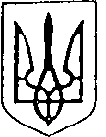 УКРАЇНАБільшівцівська селищна радаVІІI сесія VIІI скликання РІШЕННЯвід 08 жовтня 2021 року                                                                   смт. Більшівці№ ____Про внесення змін до штатного розписуЖалиборівської гімназії Більшівцівської селищної радитериторіальної громадина 2021-2022 н.р. Керуючись статтею 26 Закону України «Про місцеве самоврядування в Україні», відповідно до наказу Міністерства освіти і науки України від 06.12.2010 року №1205 «Про затвердження Типових штатних нормативів закладів загальної середньої освіти», зі змінами, внесеними згідно з наказом Міністерства освіти і науки №1120 від 19.09.2016р.п.1., № 948 від 03.07.2017р., у зв’язку з виробничою необхідністю, селищна рада вирішила:1.Внести зміни у штатний розпис Жалиборівської гімназії   шляхом введення посади завідувач господарством   - 1 ставка.2.Затвердити штатний розпис у новій редакції.     3. Контроль за виконанням цього рішення покласти на постійну комісію з питань прав людини, законності, депутатської діяльності, етики та регламенту.  Селищний голова                                    Василь САНОЦЬКИЙЗатверджено рішенням                                                                                                                        VIІI сесії VIІI скликання Більшівцівської селищної ради                                                                                                               від 08 жовтня 2021 року №____Штатний розпис Жалиборівської гімназіїБільшівцівської селищної ради       Директор гімназії                                                                   Оксана ГОЙПосадаКількість Кількість ПосадаставокгодинБібліотекар0.5Вихователь1,55Вчитель 5-9 класів8Вчитель 1-4 класів3Вчитель 1-4 класів (індив.)1Вчитель 5-9 класів (економія)Двірник0,5Директор школи1Завідувач господарства (ДНЗ)0,5Заступник директора0,5Керівник гуртка4,5Керівник гуртка (вакансія)4,5Кухар0,5Кухар (ДНЗ)1Машиніст із прання та ремонту одягу(білизни) (ДНЗ)0,25Медична сестра0,5Музичний керівник( ДНЗ)0,25Асистент учителя (інклюзія 1-2 класи)2Оператор по газу (сезонний)4Педагог- організатор1Підсобний робітник  (ДНЗ) 0,5Помічник вихователя для дітей віком від 3-х років1Прибиральниця1,5Робітник з комплексного обслуговування та ремонту1Старша медична сестра (ДНЗ)0,5Головний бухгалтер1Фахівець з публічних закупівель0,25Завідувач господарством  (ЗЗСО)1РАЗОМ32,8